SECRETARY TO WORLD CLASS PROFESSIONAL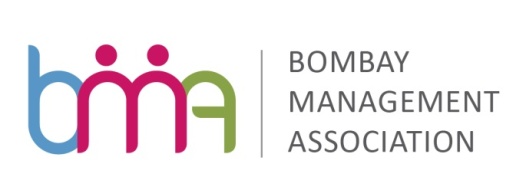 In today’s global business world, an Executive and secretary comprise a vital team. This program is focused to equip secretaries / office assistants with essential skills in the co-ordination and integration of various functions.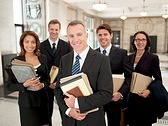 Date:  25th& 26th June, 2015 Time: 9:30 am – 5:30 pm Venue: Bombay Management Association9, Podar House, 3rd Floor,“A” Road, Churchgate, Mumbai 400020Our Faculty, Mrs. Homai H. Mehta is the Director of Sir J. J. College of Commerce – Mumbai’s leading Business College aimed towards continuing education.  She is well known in the secretarial fraternity as Founder of National Institute of Personal Secretaries, now known as Indian Association of Secretaries and Administrative Professionals (IASAP), the only professional association of its kind in India, with six Chapters.Currently, Mrs. Mehta is President Emeritus of IASAP and the First Indian to have been the President of the Association of Secretaries and Administrative Professionals in Asia (ASA).Registration Fees (Plus S. Tax)  BMA Members - Rs.7, 500/-Non BMA Members – Rs. 8,000		                             Mr. Bhaskar Joshi		                                Ms. Mayuri Mistry          			                    Chairperson		                                                         DirectorFor Registration contact: Shirley: shirley@bma-india.comPhone: +9122-22047650 / +9122-22049698 Website: www.bma-india.comDAY ONEThe Secretarial – Managerial RoleChanging profile of today’s administrative professionalsHow to deal with multiple bosses with different work styles. Forging a successful professional partnership with your bossHow to work efficiently and effectively within your corporate cultureAttributes and Strategies for developing Secretarial DiplomacyProfessionalism in the work placeTips to raise your personality, confidence and credibilityAttitude, Skills, Etiquette and Ethics, Handling on-the-job situationsDAY TWORefining your communication – Non-verbal, verbal and written Communicate assertively, not aggressivelyThe ABC of Business WritingManaging Your time and Boss’ timeKnow when and how we waste timePrioritize – urgent vs important – understand the 4 QuadrantsManage interruptions/deadlinesDelegate and EmpowerHow to build Great Teams – Game and discussionsUnderstanding the art of Human RelationsBuilding relationships – How to manage interpersonal relationshipsBeing a Team workerSelf Motivation to Boost your CareerWhat self-motivation entailsDealing with negative idiosyncrasies